Note Catcher: Module 1 Webinar- Introduction to the Thread of Educational Benefit: IEP Planning, Assessment and CommunicationThread of Educational Benefit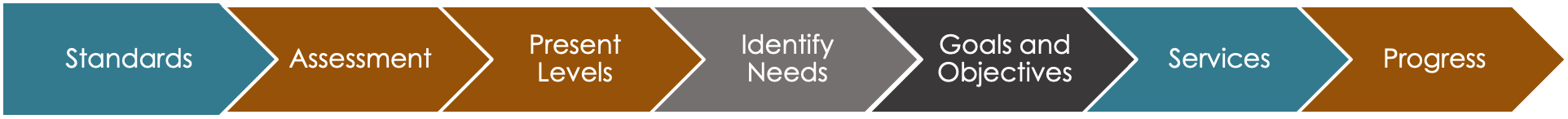 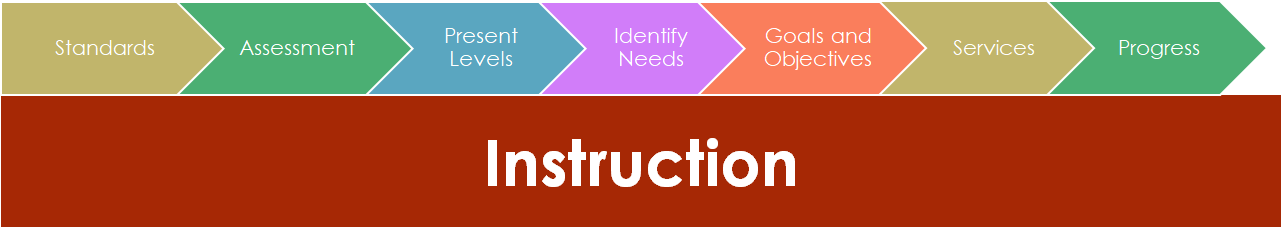 Standards: 




Assessment:Present Levels:Identify Needs:




Goals and Objectives:Services:Progress:Other Notes:




Standards: Where Instruction BeginsStandards as the Learning Target:School-wide Foundational Supports:



When Standards are Not EnoughSST Process:

Assessment:Other Notes:The Role of Case ManagerResponsibilities:Cornerstones to Communication:



H:
A:

I:

L:Other Notes: